РЕШЕНИЕ
Глазовской городской Думы
седьмого созыва№ 438	20 декабря 2023 годаО согласовании внесения изменений в муниципальную программу «Создание условий для развития физической культуры и спорта» на 2020-2025 годы», утвержденную постановлением Администрации города Глазова от 31.10.2019 № 7/7В соответствии с Бюджетным кодексом Российской Федерации, Решением Глазовской городской Думы от 30.03.2016 № 99 «Об утверждении положения «О бюджетном процессе в муниципальном образовании «Город Глазов», Уставом города Глазова,Глазовская городская Дума решает:Согласовать внесение изменений в муниципальную программу «Создание условий для развития физической культуры и спорта» на 2020-2025 годы», утвержденную постановлением Администрации города Глазова от 31.10.2019 года № 7/7, изложив её в новой редакции согласно Приложению к настоящему решению.	Председатель	Глазовской городской Думы		                                И.А. Волков	город Глазов	«___» декабрь 2023 года Приложение 1 к РешениюГлазовской городской Думы                                                                                               № 438 от 20.12.2023 годаМуниципальная программа «Создание условий для развития физической культуры и спорта» на 2020 – 2026 годы Краткая характеристика (паспорт) муниципальной программыПриоритеты, цели и задачи в сфере деятельностиФизическая культура и спорт, наряду с образованием, культурой и здравоохранением - важнейший стратегический ресурс развития полноценного и здорового общества и отдельного человека, не только зависящий от социальной системы, но и активно воздействующий на различные стороны и сферы общественной жизни - политику, экономику и другие. Динамика развития института физической культуры и спорта обретает все более устойчивый положительный характер. Невозможно в полной мере оценить образовательную и воспитательную систему или институт реабилитации инвалидов без активного использования средств физической культуры и спорта. Для большинства граждан это средство активного отдыха и оздоровления, возможность повысить стрессоустойчивость организма.Цель муниципальной программы:- повышение мотивации граждан к регулярным занятиям физической культурой и спортом и ведению здорового образа жизни.Для достижения поставленной цели определены следующие задачи:1. Развитие физической культуры и содействие развитию массового спорта среди различных категорий и групп населения.2. Содействие формированию образа жизни, способствующего укреплению здоровья населения.3. Содействие социальной адаптации и физической реабилитации инвалидов и лиц с ограниченными возможностями здоровья.4. Создание условий, способствующих повышению мастерства спортсменов, качества их подготовки и достижению высоких спортивных результатов.5. Внедрение Всероссийского физкультурно-спортивного комплекса «Готов к труду и обороне».6. Расширение возможностей для творческой самореализации талантливой молодежи.Федеральным законом от 6 октября 2003 года № 131-ФЗ «Об общих принципах организации местного самоуправления в Российской Федерации» к вопросам местного значения отнесено обеспечение условий для развития на территории городского округа физической культуры, школьного и массового спорта, организация проведения официальных физкультурно-оздоровительных и спортивных мероприятий.В соответствии с Федеральным законом от 4 декабря 2007 года № 329-ФЗ «О физической культуре и спорте в Российской Федерации» к полномочиям органов местного самоуправления в области физической культуры и спорта в рамках программы относятся:1) определение основных задач и направлений развития физической культуры и спорта с учетом местных условий и возможностей, принятие и реализация муниципальных программ развития физической культуры и спорта;2) развитие массового спорта, детско-юношеского спорта и школьного спорта на территориях муниципальных образований;3) присвоение спортивных разрядов и квалификационных категорий спортивных судей;4) популяризация физической культуры и спорта среди различных групп населения, в том числе среди инвалидов, лиц с ограниченными возможностями здоровья;5) организация физкультурно-спортивной работы по месту жительства и месту отдыха граждан, включая создание условий для занятий инвалидов, лиц с ограниченными возможностями здоровья физической культурой и спортом, а также организация и проведение муниципальных официальных физкультурных мероприятий и спортивных мероприятий, в том числе:а) утверждение и реализация календарных планов физкультурных мероприятий и спортивных мероприятий муниципальных образований, включающих в себя физкультурные мероприятия и спортивные мероприятия по реализации комплекса ГТО;б) организация медицинского обеспечения официальных физкультурных мероприятий и спортивных мероприятий муниципальных образований;6) содействие в рамках своих полномочий обеспечению общественного порядка и общественной безопасности при проведении на территориях муниципальных образований официальных физкультурных мероприятий и спортивных мероприятий;7) создание условий для подготовки спортивных сборных команд муниципальных образований, определение видов спорта, по которым могут формироваться спортивные сборные команды муниципальных образований, утверждение порядка формирования и обеспечения таких команд, направление их для участия в межмуниципальных и региональных спортивных соревнованиях;8) участие в обеспечении подготовки спортивного резерва для спортивных сборных команд муниципальных образований, субъектов Российской Федерации;9) наделение некоммерческих организаций правом по оценке выполнения нормативов испытаний (тестов) комплекса ГТО;10) осуществление иных установленных в соответствии с законодательством Российской Федерации и уставами муниципальных образований полномочий.В соответствии с приказом Министерства по физической культуре, спорту и молодежной политике Удмуртской Республики от 30.08.2019 года № 362а «Об утверждении порядка формирования и утверждении Календарного плана официальных физкультурных мероприятий и спортивных мероприятий Удмуртской Республики» организаторы мероприятий согласовывают заявки, направляемые в Министерство по физической культуре, спорту и молодежной политике Удмуртской Республики для включения соответствующих мероприятий в Единый календарный план официальных физкультурных и спортивных мероприятий Удмуртской Республики, с органами местного самоуправления муниципальных районов и городских округов, на территории которых предполагается проведение мероприятий.Физкультурно-спортивные организации участвуют в организации работы по развитию физической культуры и спорта среди различных групп населения. Спортивные федерации, советы  города Глазова по видам спорта организуют и проводят спортивные мероприятия, участвуют в формировании и реализации Единого календарного плана официальных физкультурных и спортивных мероприятий Удмуртской Республики. Учреждения общего и профессионального образования реализуют программы физического воспитания и физической подготовки учащихся и студентов по месту их учебы. Работодатели могут создавать работникам условия для занятий физической культурой и спортом, проведения физкультурно-оздоровительных и спортивных мероприятий.Кроме этого, реализация программы окажет влияние на показатель социально-экономического развития «Численность населения» - за счет улучшения показателей здоровья и увеличения продолжительности жизни населения.Высокие результаты спортсменов на всероссийских и международных соревнованиях будут способствовать укреплению имиджа города Глазова  и Удмуртии как одного из центров по подготовке спортсменов высокого класса.Приложение 1к муниципальной программе«Создание условий для развитияфизической культуры и спорта» на 2020 – 2026 годы»Сведения о составе и значениях целевых показателей муниципальной программы на 2020 – 2026 годыПриложение № 2 к муниципальной программе«Создание условий для развития физической культуры и спорта» на 2020 – 2026 годы»Перечень основных мероприятий программыПриложение № 3 к муниципальной программе«Создание условий для развития физической культуры и спорта» на 2020 – 2026 годы»Финансовая оценка применения мер муниципального регулированияМеры муниципального регулирования не поддаются финансовой оценке.Приложение № 4 к муниципальной программе«Создание условий для развитияфизической культуры и спорта» на 2020 – 2026 годы»Прогноз сводных показателей муниципальных заданий на оказание муниципальных услуг (выполнение работ) на 2020 – 2026 годыПриложение № 5 к муниципальной программе«Создание условий для развития физической культуры и спорта» на 2020 – 2026 годы»Ресурсное обеспечение реализации муниципальной программы за счет средств бюджета муниципального образования «Городской округ «Город Глазов» Удмуртской Республики на 2020 – 2026 годыПриложение № 6 к муниципальной программе «Создание условий для развитияфизической культуры и спорта» на 2020 – 2026 годы»Прогнозная (справочная) оценка ресурсного обеспечения реализации муниципальной программы за счет всех источников финансирования Городская Дума муниципального образования «Городской округ «Город Глазов» Удмуртской Республики» (Глазовская городская Дума)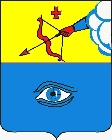 Удмурт Элькуныс «Глазкар» кар округ» муниципал кылдытэтлэн кар Думаез(Глазкар Дума)Наименование муниципальной программы«Создание условий для развития физической культуры и спорта» на 2020 – 2026 годы (далее – программа)Подпрограммы -КоординаторПервый заместитель Главы Администрации города Глазова Ответственный исполнитель Управление культуры, спорта и молодежной политики Администрации города ГлазоваСоисполнители Управление образования, управление жилищно-коммунального хозяйства, МАУ СКК «Прогресс»ЦельПовышение мотивации граждан к регулярным занятиям физической культурой и спортом и ведению здорового образа жизниЗадачи программы1. Развитие физической культуры и содействие развитию массового спорта среди различных категорий и групп населения.2. Содействие формированию образа жизни, способствующего укреплению здоровья населения.3. Содействие социальной адаптации и физической реабилитации инвалидов и лиц с ограниченными возможностями здоровья.4. Создание условий, способствующих повышению мастерства спортсменов, качества их подготовки и достижению высоких спортивных результатов.5. Внедрение Всероссийского физкультурно-спортивного комплекса «Готов к труду и обороне»6. Расширение возможностей для творческой самореализации талантливой молодежиПриоритетные проекты (программы) реализуемые в рамках муниципальной программы Национальный проект «Демография»Федеральный проект «Спорт – норма жизни»Региональные проекты (программы) федеральных национальных проектов (программ)в рамках муниципальной программыРегиональный проект «Спорт – норма жизни»Целевые показатели Доля детей и молодежи в возрасте 3 - 29 лет, систематически занимающихся физической культурой и спортом, в общей численности детей и молодежи.Доля граждан среднего возраста (женщины в возрасте 30 - 54 лет, мужчины в возрасте 30 - 59 лет), систематически занимающихся физической культурой и спортом, в общей численности граждан среднего возраста.Доля граждан старшего возраста (женщины в возрасте 55 - 79 лет, мужчины в возрасте 60 - 79 лет), систематически занимающихся физической культурой и спортом, в общей численности граждан старшего возраста.Доля граждан с ограниченными возможностями здоровья и инвалидов, систематически занимающихся физической культурой и спортом.Доля населения, выполнившего нормативы испытаний (тестов) Всероссийского физкультурно-спортивного комплекса «Готов к труду и обороне» (ГТО) в общей численности населения, принявшего участие в испытаниях (тестах);из них учащихся и студентов.Уровень обеспеченности граждан спортивными сооружениями исходя из единовременной пропускной способности объектов спорта.Доля населения, систематически занимающегося физической культурой и спортом, в общей численности населения города Глазова в возрасте от 3 до 79 лет.Количество проведенных мероприятий республиканского уровня и выше.Количество проведенных физкультурно-массовых мероприятий в год.Число мастер классов, проведенных с участием деятелей спорта федерального и международного уровня.Число обучающихся по направлениям спортивной подготовки.Число обучающихся в школе экстремальных и уличных видов спорта.Сроки и этапы реализации2020– 2026 годыЭтапы не выделяютсяРесурсное обеспечение Общий объем финансирования мероприятий муниципальной программы за 2020 – 2026 годы составит 589 111,56 тыс. рублей, в том числе:Ресурсное обеспечение Ресурсное обеспечение муниципальной программы за счет средств бюджета города Глазова подлежит уточнению в рамках бюджетного цикла. Суммы ориентировочные, могут  меняться в зависимости от уровня инфляции.Ожидаемые конечные результаты, оценка планируемой эффективности Доля детей и молодежи в возрасте 3 - 29 лет, систематически занимающихся физической культурой и спортом, в общей численности детей и молодежи - 92%;Доля граждан среднего возраста (женщины в возрасте 30 - 54 лет, мужчины в возрасте 30 - 59 лет), систематически занимающихся физической культурой и спортом, в общей численности граждан среднего возраста – 42%;Доля граждан старшего возраста (женщины в возрасте 55 - 79 лет, мужчины в возрасте 60 - 79 лет), систематически занимающихся физической культурой и спортом, в общей численности граждан старшего возраста - 35%;Доля граждан с ограниченными возможностями здоровья и инвалидов, систематически занимающихся физической культурой и спортом – 20,90%;Доля населения, выполнившего нормативы испытаний (тестов) Всероссийского физкультурно-спортивного комплекса «Готов к труду и обороне» (ГТО) в общей численности населения, принявшего участие в испытаниях (тестах) – 70%;из них учащихся и студентов – 97%;Уровень обеспеченности граждан спортивными сооружениями исходя из единовременной пропускной способности объектов спорта – 64,4%;Доля населения, систематически занимающегося физической культурой и спортом, в общей численности населения города Глазова в возрасте от 3 до 79 лет - 59,10%;Количество проведенных мероприятий республиканского уровня и выше – 29 ед.;Количество проведенных физкультурно-массовых мероприятий в год – 21 ед.;Число мастер классов, проведенных с участием деятелей спорта федерального и международного уровня – 30 ед.;Число обучающихся по направлениям спортивной подготовки – 700 чел.;Число обучающихся в школе экстремальных и уличных видов спорта – 360 чел.Код аналитической программной классификацииКод аналитической программной классификации№ п/пНаименование целевого показателя Единица измеренияЗначения целевых показателей Значения целевых показателей Значения целевых показателей Значения целевых показателей Значения целевых показателей Значения целевых показателей Значения целевых показателей Значения целевых показателей Значения целевых показателей Код аналитической программной классификацииКод аналитической программной классификации№ п/пНаименование целевого показателя Единица измерения2018 год2019 год2020 год2021 год2022 год2023 год2024 год2025 год2026 годМППп№ п/пНаименование целевого показателя Единица измеренияфактфактфактфактфактпрогнозпрогнозпрогнозпрогноз0201Доля детей и молодежи в возрасте 3 - 29 лет, систематически занимающихся физической культурой и спортом, в общей численности детей и молодежи%62,3580,9281,381,38788,690,291,8920202Доля граждан среднего возраста (женщины в возрасте 30 - 54 лет, мужчины в возрасте 30 - 59 лет), систематически занимающихся физической культурой и спортом, в общей численности граждан среднего возраста%14,3719,4232,927,8427,7832,53741,5420203Доля граждан старшего возраста (женщины в возрасте 55 - 79 лет, мужчины в возрасте 60 - 79 лет), систематически занимающихся физической культурой и спортом, в общей численности граждан старшего возраста%4,354,355,45,7422,5125,930,334,7350204Доля граждан с ограниченными возможностями здоровья и инвалидов, систематически занимающихся физической культурой и спортом%12,7912,7910,331419,8218,5219,620,6820,900205Доля населения, выполнившего нормативы испытаний (тестов) Всероссийского физкультурно-спортивного комплекса «Готов к труду и обороне» (ГТО) в общей численности населения, принявшего участие в испытаниях (тестах)%71,040,955,055,3773.3855606570из них учащихся и студентов%7572,47859095970206Уровень обеспеченности граждан спортивными сооружениями исходя из единовременной пропускной способности объектов спорта%33,6833,6851,15255,1557,359,862,1064,40207Доля населения, систематически занимающегося физической культурой и спортом, в общей численности населения города Глазова в возрасте от 3 до 79 лет43,8545,8851,0154,5357,0559,100208Количество проведенных мероприятий республиканского уровня и выше на территории города Глазоваед.28290209Количество проведенных физкультурно-массовых мероприятий в годед.202102010Число мастер классов, проведенных с участием деятелей спорта федерального и международного уровняед.243002011Число обучающихся спортивной подготовкойчел.50070002012Число обучающихся в школе экстремальных и уличных видов спортачел.200360Код аналитической программной классификацииКод аналитической программной классификацииКод аналитической программной классификацииКод аналитической программной классификацииНаименование основного мероприятия, мероприятияИсполнителиСрок выполненияОжидаемый непосредственный результатВзаимосвязь с целевыми показателями МППпОММНаименование основного мероприятия, мероприятияИсполнителиСрок выполненияОжидаемый непосредственный результатВзаимосвязь с целевыми показателями 020010Обеспечение условий для развития на территории городского округа физической культуры и массового спорта Обеспечение условий для развития на территории городского округа физической культуры и массового спорта Обеспечение условий для развития на территории городского округа физической культуры и массового спорта Обеспечение условий для развития на территории городского округа физической культуры и массового спорта Обеспечение условий для развития на территории городского округа физической культуры и массового спорта 020011Выполнение муниципального задания МАУ СКК «Прогресс»МАУ СКК «Прогресс»2020 - 2026Создание условий для занятий спортом и физической культурой для всех категорий граждан. Увеличение уровня оплаты труда работников за счет средств от приносящей доход деятельности.02.0.1, 02.0.2, 02.0.3, 02.0.4, 02.0.5020012Проведение капитального и текущего ремонтов объектов  МАУ СКК «Прогресс»МАУ СКК «Прогресс»2020 - 2026Укрепление материально-технической базы муниципального учреждения02.0.1, 02.0.2, 02.0.3, 02.4, 02.0.5020013Мероприятия по уплате налога на имуществоМАУ СКК «Прогресс»2020 -2026Уплата налога020014Мероприятия по уплате налога на землюМАУ СКК «Прогресс»2020 -2026Уплата налога020015Уплата кредиторской задолженности прошлых летМАУ СКК «Прогресс»2020 -2026Выплата кредиторской задолженности прошлых лет020016Подготовка муниципальных учреждений социальной сферы к отопительному сезонуМАУ СКК «Прогресс»2020 - 2026Ремонтные работы020017Организация и предоставление населению городского округа спортивных сооружений для занятий физической культурой и спортом (Мероприятия в рамках соглашения УР с ГК "Росатом")МАУ СКК «Прогресс»2020 - 2026Предоставление спортивных сооружений для занятий физической культурой и спортом населению020020Организация и проведение муниципальных официальных физкультурно-оздоровительных и спортивных мероприятий Организация и проведение муниципальных официальных физкультурно-оздоровительных и спортивных мероприятий Организация и проведение муниципальных официальных физкультурно-оздоровительных и спортивных мероприятий Организация и проведение муниципальных официальных физкультурно-оздоровительных и спортивных мероприятий Организация и проведение муниципальных официальных физкультурно-оздоровительных и спортивных мероприятий 020021Участие в организации и проведении физкультурных и спортивных мероприятий на территории города Глазова. Участие спортсменов города в республиканских и всероссийских мероприятиях.Сектор по ФКСиМП УКСиМП Администрации г.Глазова, Управление образования,МАУ СКК «Прогресс»2020 - 2026Реализация в полном объеме запланированных спортивных соревнований и мероприятий спортивных сборных команд города Глазова по подготовке к ним, включенных в Единый календарный план официальных физкультурно-оздоровительных и спортивных мероприятий на территории муниципального образования «Городской округ «Город Глазов». Представление города Глазова на республиканских и всероссийских спортивных мероприятиях, достижения результатов. 02.0.1, 02.0.2, 02.0.3, 02.0.4, 02.0.5020022Формирование Единого календарного плана официальных физкультурных и спортивных мероприятийСектор по ФКСиМП УКСиМП Администрации г.Глазова2020 -202602.0.1, 02.0.2, 02.0.4020023Внедрение Всероссийского физкультурно-спортивного комплекса «Готов к труду и обороне»МАУ СКК «Прогресс»2020 - 2026Дальнейшее совершенствование государственной политики в области физической культуры и спорта, создания эффективной системы физического воспитания, направленной на развитие человеческого потенциала и укрепления здоровья населения города Глазова.02.0.1, 02.0.2, 02.0.3, 02.0.4, 02.0.5020024Погашение кредиторской задолженности прошлых летМАУ СКК «Прогресс»2020 - 2026020025Проведение на территории Глазова спортивных соревнований республиканского уровня и вышеСектор по ФКСиМП УКСиМП Администрации г.Глазова, МАУ СКК «Прогресс» (по согласованию)2024-2026Увеличение количества проведенных мероприятий республиканского уровня и выше на территории города Глазова02.0.8020026Организация и проведение физкультурно-массовых мероприятий Сектор по ФКСиМП УКСиМП Администрации г.Глазова, МАУ СКК «Прогресс» (по согласованию)2024-2026Увеличение количества проведенных мероприятий в год02.0.9020027Привлечение деятелей спорта федерального и международного уровня к проведению мастер-классовСектор по ФКСиМП УКСиМП Администрации г.Глазова, МАУ СКК «Прогресс» (по согласованию)2024-2026Увеличение числа мастер классов, проведенных с участием деятелей спорта федерального и международного уровня02.0.10020028Увеличение направлений спортивной подготовки, включение всех этаповСектор по ФКСиМП УКСиМП Администрации г.Глазова, МБОУ «ДЮСШ №1» (по согласованию),  МБОУ «ДЮСШ №2» (по согласованию),   МАУ СКК «Прогресс» (по согласованию),2023-202602.0.11020029Создание центра экстремальных и уличных видов спотаУправление образования Администрации г. Глазова, МБОУ «ДЮСШ №1» (по согласованию),  МБОУ «ДЮСШ №2» (по согласованию), МБОУ ДО «ДЮЦ»,   МАУ СКК «Прогресс» (по согласованию),2023-2026Увеличение числа обучающихся в школе экстремальных и уличных видов спорта02.0.12020030Поддержка спортивных клубовПоддержка спортивных клубовПоддержка спортивных клубовПоддержка спортивных клубовПоддержка спортивных клубов020031Субсидии некоммерческим организациям (за исключением государственных (муниципальных) учреждений)Сектор по ФКСиМП УКСиМП Администрации г.Глазова2020 - 2026Развитие массового любительского  спорта и популяризация физической культуры среди населения.Код аналитической программной классификацииКод аналитической программной классификацииНаименование меры муниципального регулированияПоказатель применения мерыФинансовая оценка результата, тыс. руб.Финансовая оценка результата, тыс. руб.Финансовая оценка результата, тыс. руб.Финансовая оценка результата, тыс. руб.Финансовая оценка результата, тыс. руб.Финансовая оценка результата, тыс. руб.Финансовая оценка результата, тыс. руб.Краткое обоснование необходимости применения мерыМППпНаименование меры муниципального регулированияПоказатель применения меры2020202120222023202420252026Краткое обоснование необходимости применения меры123456789101112Код аналитической программной классификацииКод аналитической программной классификацииКод аналитической программной классификацииКод аналитической программной классификацииГРБСНаименование муниципальной услуги (работы)Наименование показателяЕдиница измерения 2020 г.2021 г.2022 г.2023 г.2024 г.2025 г.2026 г.МППпОММГРБСНаименование муниципальной услуги (работы)Наименование показателяЕдиница измерения 2020 г.2021 г.2022 г.2023 г.2024 г.2025 г.2026 г.ИТОГОИТОГОИТОГОИТОГОИТОГОИТОГОИТОГОИТОГО56 283,5166 532,1967 637,1377 529,2570 574,0084 581,0084 581,00020011957Муниципальная услуга: Спортивная подготовка по олимпийским видам спорта (этап начальной подготовки)Расходы бюджета городского округа на оказание муниципальной услуги (выполнения работы)тыс. руб.1 879,871 011,292 029,111 324,661 225,061 225,061 225,1020011957Муниципальная услуга: Спортивная подготовка по олимпийским видам спорта (этап начальной подготовки)Число лиц, прошедших спортивную подготовку на этапах спортивной подготовкичеловек60606060606060020012957Муниципальная услуга: Спортивная подготовка по олимпийским видам спорта. Тренировочный этап (этап спортивной специализации)Расходы бюджета городского округа на оказание муниципальной услуги (выполнения работы)тыс. руб.1 300,15805,042 029,111 083,811 002,321 002,321 002,32020012957Муниципальная услуга: Спортивная подготовка по олимпийским видам спорта. Тренировочный этап (этап спортивной специализации)Число лиц, прошедших спортивную подготовку на этапах спортивной подготовкичеловек45305050606060020013957Муниципальная работа: Организация и проведение спортивно-оздоровительной работы по развитию физической культуры и спорта среди различных групп населенияРасходы бюджета городского округа на оказание муниципальной услуги (выполнения работы)тыс. руб.1 446,491 862,902 705,492 696,842 453,652 956,502 956,50020013957Муниципальная работа: Организация и проведение спортивно-оздоровительной работы по развитию физической культуры и спорта среди различных групп населенияКоличество привлеченных лицчеловек222245220220200200200020014957Муниципальная работа: Организация и проведение официальных физкультурных (физкультурно-оздоровительных) мероприятий Расходы бюджета городского округа на оказание муниципальной услуги (выполнения работы)тыс. руб.8 290,569 680,4310 145,5711 974,2510 894,4513 127,1713 127,17020014957Муниципальная работа: Организация и проведение официальных физкультурных (физкультурно-оздоровительных) мероприятий Количество мероприятийштука44434443434343020015957Муниципальная работа: Обеспечение доступа к объектам спортаРасходы бюджета города Глазова на оказание муниципальной услуги (выполнения работы)тыс. руб.42 550,3450 803,9850 727,8558 338,8053 077,9863 955,8263 955,82020015957Муниципальная работа: Обеспечение доступа к объектам спортаКоличество часов доступачасов38 05337 92839 273,5043 095,7043 095,7043 095,7043 095,70020016957Муниципальная работа: Организация мероприятий по подготовке спортивных сборных команд Расходы бюджета города Глазова на оказание муниципальной услуги (выполнения работы)тыс. руб.816,111 157,660,000,000,000,000,00020016957Муниципальная работа: Организация мероприятий по подготовке спортивных сборных команд Количество мероприятийштука714 -  -  -  - -020017957Муниципальная работа: Организация и проведение физкультурных и спортивных мероприятий в рамках Всероссийского физкультурно-спортивного комплекса "Готов к труду и обороне" (ГТО) (за исключением тестирования выполнения нормативов испытаний комплекса ГТО)Расходы бюджета города Глазова на оказание муниципальной услуги (выполнения работы)тыс. руб.0,00452,420,000,000,000,000,00020017957Муниципальная работа: Организация и проведение физкультурных и спортивных мероприятий в рамках Всероссийского физкультурно-спортивного комплекса "Готов к труду и обороне" (ГТО) (за исключением тестирования выполнения нормативов испытаний комплекса ГТО)Количество мероприятий штука - 1 - 1 1 1 1020018957Муниципальная работа: Проведение тестирования выполнения нормативов испытаний (тестов) комплекса ГТОРасходы бюджета города Глазова на оказание муниципальной услуги (выполнения работы)тыс. руб.0,00758,470,001 292,081 175,561 416,481 416,48020018957Муниципальная работа: Проведение тестирования выполнения нормативов испытаний (тестов) комплекса ГТОКоличество мероприятийштука - 12,00 -  484848 48Код аналитической программной классификацииКод аналитической программной классификацииКод аналитической программной классификацииКод аналитической программной классификацииКод аналитической программной классификацииНаименование муниципальной программы, подпрограммы, основного мероприятия, мероприятияОтветственный исполнитель, соисполнительКод бюджетной классификацииКод бюджетной классификацииКод бюджетной классификацииКод бюджетной классификацииКод бюджетной классификацииРасходы бюджета муниципального образования, тыс. рублейРасходы бюджета муниципального образования, тыс. рублейРасходы бюджета муниципального образования, тыс. рублейРасходы бюджета муниципального образования, тыс. рублейРасходы бюджета муниципального образования, тыс. рублейРасходы бюджета муниципального образования, тыс. рублейРасходы бюджета муниципального образования, тыс. рублейКод аналитической программной классификацииКод аналитической программной классификацииКод аналитической программной классификацииКод аналитической программной классификацииКод аналитической программной классификацииНаименование муниципальной программы, подпрограммы, основного мероприятия, мероприятияОтветственный исполнитель, соисполнительКод бюджетной классификацииКод бюджетной классификацииКод бюджетной классификацииКод бюджетной классификацииКод бюджетной классификации2020 г. 2021 г.2022 г.2023 г.2024 г.2025 г.2026 г.МППпОММИНаименование муниципальной программы, подпрограммы, основного мероприятия, мероприятияОтветственный исполнитель, соисполнительГРБСРзПрЦСВР2020 г. 2021 г.2022 г.2023 г.2024 г.2025 г.2026 г.020Создание условий для развития физической культуры и спортаИТОГО59 865,20111 057,3679 782,8391 251,1773 047,0087 054,0087 054,00020Создание условий для развития физической культуры и спортаУправление культуры, спорта и молодежной политики Администрации города Глазова95759 269,95110 057,3678 927,9590 324,3573 047,0087 054,0087 054,00020Создание условий для развития физической культуры и спортаУправление образования Администрации города Глазова974595,250,00854,89926,820,000,000,00020Создание условий для развития физической культуры и спортаАдминистрация муниципального образования «Городской округ «Город Глазов» Удмуртской Республики9600,001 000,000,000,000,000,000,00020010Обеспечение условий для развития на территории городского округа физической культуры и массового спорта ВСЕГО58 667,95110 555,3678 541,8790 091,6572 822,0086 829,0086 829,00020010Обеспечение условий для развития на территории городского округа физической культуры и массового спорта Управление культуры, спорта и молодежной политики Администрации города Глазова95758 667,95109 555,3678 541,8790 091,6572 822,0086 829,0086 829,00020010Обеспечение условий для развития на территории городского округа физической культуры и массового спорта Администрация муниципального образования «Городской округ «Город Глазов» Удмуртской Республики9600,001 000,000,000,000,000,000,00020011Выполнение муниципального задания МАУ СКК «Прогресс»МАУ СКК «Прогресс»9571101020016677062156 283,5166 532,1967 637,1375 120,7868 346,6282 353,6282 353,62020011Выполнение муниципального задания МАУ СКК «Прогресс»МАУ СКК «Прогресс»957110302001667706210,000,000,002 408,472 227,382 227,382 227,38020011Выполнение муниципального задания МАУ СКК «Прогресс»МАУ СКК «Прогресс»957110102001667706220,000,0089,223 656,890,000,000,00020012Проведение капитального и текущего ремонтов объектов  МАУ СКК «Прогресс»Администрация муниципального образования «Городской округ «Город Глазов» Удмуртской Республики960110102001701404140,001 000,000,000,000,000,000,00020014Мероприятия по уплате налога на землюМАУ СКК «Прогресс»957110102001606406222 323,002 903,002 903,001 889,012 248,002 248,002 248,00020015Уплата кредиторской задолженности прошлых летМАУ СКК «Прогресс»9571101020016065062261,4485,170,000,000,000,000,00020016Подготовка муниципальных учреждений социальной сферы к отопительному сезонуМАУ СКК «Прогресс»957110102001042216220,0035,00300,0060,000,000,000,00020017Организация и предоставление населению городского округа спортивных сооружений для занятий физической культурой и спортом (Мероприятия в рамках соглашения УР с ГК "Росатом")МАУ СКК «Прогресс»957110102001715106220,0040 000,006 489,866 239,860,000,000,00020020Организация и проведение муниципальных официальных физкультурно-оздоровительных спортивных мероприятий ВСЕГО1 197,25502,001 240,961 159,52225,00225,00225,00020020Организация и проведение муниципальных официальных физкультурно-оздоровительных спортивных мероприятий Управление культуры, спорта и молодежной политики Администрации города Глазова957602,00502,00386,08232,70225,00225,00225,00020020Организация и проведение муниципальных официальных физкультурно-оздоровительных спортивных мероприятий Управление образования Администрации города Глазова974595,250,00854,89926,820,000,000,00020021Участие в организации и проведении физкультурных и спортивных мероприятий на территории города Глазова. Участие спортсменов в республиканских и всероссийских мерприятияхСектор по ФКСиМП УКСиМП Администрации города Глазова, МАУ СКК «Прогресс»957110102002615002440,000,0082,000,00200,00200,00200,00020021Участие в организации и проведении физкультурных и спортивных мероприятий на территории города Глазова. Участие спортсменов в республиканских и всероссийских мерприятияхСектор по ФКСиМП УКСиМП Администрации города Глазова, МАУ СКК «Прогресс»95711010200261500622501,00476,00200,00200,000,000,000,00020021Участие в организации и проведении физкультурных и спортивных мероприятий на территории города Глазова. Участие спортсменов в республиканских и всероссийских мерприятияхСектор по ФКСиМП УКСиМП Администрации города Глазова, МАУ СКК «Прогресс»957110102002615006120,000,0018,000,000,000,000,00020021Участие в организации и проведении физкультурных и спортивных мероприятий на территории города Глазова. Участие спортсменов в республиканских и всероссийских мерприятияхСектор по ФКСиМП УКСиМП Администрации города Глазова, МАУ СКК «Прогресс»95711010200263300622100,000,000,000,000,000,000,00020021Участие в организации и проведении физкультурных и спортивных мероприятий на территории города Глазова. Участие спортсменов в республиканских и всероссийских мерприятияхУправление образования Администрации города Глазова974110102002615006120,000,0090,810,000,000,000,00020021Участие в организации и проведении физкультурных и спортивных мероприятий на территории города Глазова. Участие спортсменов в республиканских и всероссийских мерприятияхУправление образования Администрации города Глазова974110102002615002440,000,0059,190,000,000,000,00020021Участие в организации и проведении физкультурных и спортивных мероприятий на территории города Глазова. Участие спортсменов в республиканских и всероссийских мерприятияхУправление образования Администрации города Глазова974110102002615506120,000,00704,89921,820,000,000,00020023Внедрение Всероссийского физкультурно-спортивного комплекса «Готов к труду и обороне»Сектор по ФКСиМП УКСиМП Администрации города Глазова, МАУ СКК «Прогресс», Управление образования Администрации города Глазова9571102020026154002002615402441,000,000,000,0025,0025,0025,00020023Внедрение Всероссийского физкультурно-спортивного комплекса «Готов к труду и обороне»Сектор по ФКСиМП УКСиМП Администрации города Глазова, МАУ СКК «Прогресс», Управление образования Администрации города Глазова9571102020026154002002615406220,0026,0052,0025,000,000,000,00Внедрение Всероссийского физкультурно-спортивного комплекса «Готов к труду и обороне»Сектор по ФКСиМП УКСиМП Администрации города Глазова, МАУ СКК «Прогресс», Управление образования Администрации города Глазова957110202002042206120,000,0014,600,000,000,000,00Внедрение Всероссийского физкультурно-спортивного комплекса «Готов к труду и обороне»Сектор по ФКСиМП УКСиМП Администрации города Глазова, МАУ СКК «Прогресс», Управление образования Администрации города Глазова957110202002512706220,000,006,480,000,000,000,00Внедрение Всероссийского физкультурно-спортивного комплекса «Готов к труду и обороне»Сектор по ФКСиМП УКСиМП Администрации города Глазова, МАУ СКК «Прогресс», Управление образования Администрации города Глазова957110202002067906220,000,000,002,700,000,000,00Внедрение Всероссийского физкультурно-спортивного комплекса «Готов к труду и обороне»Сектор по ФКСиМП УКСиМП Администрации города Глазова, МАУ СКК «Прогресс», Управление образования Администрации города Глазова97411020200261540612595,250,000,000,000,000,000,002024Погашение кредиторской задолженности прошлых летУправление образования Администрации города Глазова974110102002606506120,000,000,005,000,000,000,002024Погашение кредиторской задолженности прошлых летМАУ СКК «Прогресс»957110102002606506220,000,0013,005,000,000,000,00Код аналитической программной классификацииКод аналитической программной классификацииНаименование муниципальной программы, подпрограммыИсточник финансированияОценка расходов, тыс. рублейОценка расходов, тыс. рублейОценка расходов, тыс. рублейОценка расходов, тыс. рублейОценка расходов, тыс. рублейОценка расходов, тыс. рублейОценка расходов, тыс. рублейОценка расходов, тыс. рублейКод аналитической программной классификацииКод аналитической программной классификацииНаименование муниципальной программы, подпрограммыИсточник финансированияИтого2020 г. 2021 г.2022 г.2023 г.2024 г.2025 г.2026 г.МППпНаименование муниципальной программы, подпрограммыИсточник финансированияИтого2020 г. 2021 г.2022 г.2023 г.2024 г.2025 г.2026 г.020Создание условий для развития физической культуры и спортаВсего589 111,5659 865,20111 057,3679 782,8391 251,1773 047,0087 054,0087 054,00020Создание условий для развития физической культуры и спортабюджет муниципального образования «Городской округ «Город Глазов» Удмуртской Республики589 111,5659 865,20111 057,3679 782,8391 251,1773 047,0087 054,0087 054,00020Создание условий для развития физической культуры и спортав том числе:020Создание условий для развития физической культуры и спортасобственные средства бюджета муниципального образования «Городской округ «Город Глазов» Удмуртской Республики587 726,3459 865,20111 057,3679 183,8590 464,9373 047,0087 054,0087 054,00020Создание условий для развития физической культуры и спортаобъем субсидий из бюджета Удмуртской Республики (налог на имущество), в т.ч.:2,700,000,000,002,700,000,000,00020Создание условий для развития физической культуры и спорта - из бюджета УР2,700,000,000,002,700,000,000,00020Создание условий для развития физической культуры и спорта - из бюджета РФ0,000,000,000,000,000,000,000,00020Создание условий для развития физической культуры и спортасубвенции из бюджета Удмуртской Республики0,000,000,000,000,000,000,000,00020Создание условий для развития физической культуры и спортаиные межбюджетные трансферты из бюджета Удмуртской Республики, имеющие целевое назначение (из федерального бюджета)1 382,520,000,00598,98783,540,000,000,00020Создание условий для развития физической культуры и спортасредства бюджета Удмуртской Республики, планируемые к привлечению0,000,000,000,000,000,000,000,00020Создание условий для развития физической культуры и спортасредства федерального бюджета планируемые к привлечению0,000,000,000,000,000,000,000,00020Создание условий для развития физической культуры и спортаиные источники0,000,000,000,000,000,000,000,00